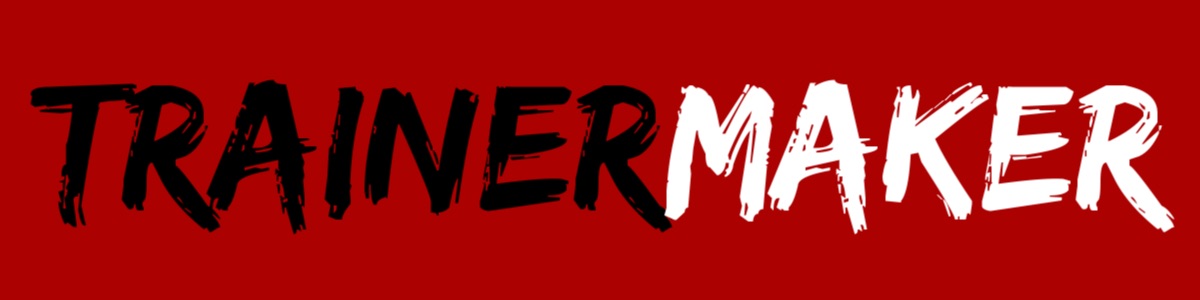 YMCA Awards Level 3 Diploma in Personal Training (Practitioner)Learner Achievement Recordhttp://www.trainermaker.comPlease note, any pink shaded box within the LAR MUST be completed with a comprehensive answer. 100% completion required!Assessment PlanTask 1Relating to Assessment 4For this task, you must complete the learner-log as a record that you have experienced each assessment/training method and that you have delivered a small group training sessionLearner-log (Section A) Health screening and fitness assessmentsObservation Record and Feedback (Learner Log Section A)(to be completed by ASSESSOR)Health screening and fitness assessmentsLearner-log (Section B) Training methods and systems(To be completed by ASSESSOR)Observation Record and Feedback(Learner Log Section B)(to be completed by ASSESSOR)Training methods and systemsObservation Record and Feedback(Learner Log Section C) (to be completed by ASSESSOR)Group training**PLEASE NOTE THAT YOU CANNOT BEGIN PERSONAL TRAINER SHOWCASE UNTIL ALL THREE LEARNER LOG SECTIONS ARE COMPLETE AND SIGNED OFF**Task 2 Relating to Assessment 3For this task you must complete a personal training case study and complete the following paperworkConsultationClient profilePARQThis PARQ is designed to help you to help yourself. Many benefits are associated with regular exercise and completion of this PARQ is a sensible first step to take if you are planning to increase the amount of physical activity in your life.For most people, physical activity should not pose a problem or a hazard.The PARQ has been designed to identify the small number of people for whom physical activity might be inappropriate or for those who should seek medical advice concerning the type of activity most suitable for them.Common sense is the best guide for answering these questionsYES – If you have answered ‘yes’ to any of the above questions, then you are required to gain consent from your doctor before participating in the personal training programme. NO - If you have answered ‘no’ to all of the above questions and you have reasonable assurance of your suitability for:A gym-based exercise programme, which will include exercises designed around your needs and goals. The programme will work all components of physical fitness and use the principles of fitness to ensure it is a gradual, periodised programme of exercise and physical activity.Then you are permitted to participate in the exercise programme at your own risk.You are advised to postpone entry into the programme if you feel unwell or have a temporary illness. You must inform your instructor of any changes to your health status whilst engaged in your training programme.Witness signature only required if client is aged under 16 or a vulnerable adult.Informed consentI understand that the purpose of this exercise programme is to provide safe and individualized exercise to improve health and fitness. The exercises may include:Cardiovascular machine activities – treadmill walking or jogging, rowing, cycling, stair climbing and other such activities in an outdoor or alternative environmentResistance training activities using resistance machines, free weights or circuit training to improve muscular fitnessCore and flexibility/mobility exercises to improve core stability and movement/range of motion around the jointsPotential risks:The exercise programme is designed to place a gradually increasing workload on the cardiovascular and muscular systems and thereby improve their function. The reaction of the cardiovascular and muscular system to such exercise cannot always be predicted with complete certainty. There is a risk of certain changes that might occur during or following the exercise. These changes could relate to blood pressure or heart rate. Potential benefits:I understand that a programme of regular exercise has been shown to be beneficial. Some of these benefits includeA decrease in risk of heart diseaseA decrease in body fatImproved blood pressureImprovement in psychological functionImprovement in aerobic fitnessThe gym programme has been explained to me and my questions regarding the programme have been answered to my satisfaction. I understand that I am free to withdraw at any time. The information obtained will be treated as private and confidential.Consultation Record Continued…Health screeningPosture assessmentGoal settingGoal agreementI (the client) agree to the goals set forward above and will do my utmost to attain themObservation Record and Feedback - Consultation (to be completed by ASSESSOR)Task 3Relating to Assessment 3For this task you must complete the following paperwork in order to plan your client’s 12 week programme. You may adapt the table – but please include the same headings/informationMacrocycle12 Week training blockGym Programme Card 1Gym Programme Card 2Gym Programme Card 3Gym Programme Card 4Programme consentI (the client) have had this programme content explained to me and agree to the implementation of this programmeSession dates I agree to be trained on the below datesReview datesI agree to review my training with my PT on the following datesSession reviewsI (the client) agree with the above changes to personal training sessions and agree that they are appropriate to my needsAssessment Record and Feedback - Summative 12-Week Programme Design(to be completed by ASSESSOR)Programme designAssessment Record and Feedback - Summative Programming, Delivery and Review(to be completed by ASSESSOR)Programme managementTask 4Relating to Assessment 3For this task you must complete the practical observation and 12 week programme self evaluation form.12 Week Programme Self Evaluation FormAssessment Record and Feedback - Summative Practical Observation(to be completed by ASSESSOR)Planning and preparationAssessment Record and Feedback - Summative Practical Observation(to be completed by ASSESSOR)Teaching and supporting clientsAssessment Record and Feedback - Summative Practical Observation(to be completed by ASSESSOR)Ending a session and evaluation Task 5 Relating to Assessment 3For this task you must complete a nutritional case study and complete the following paperworkNutritional ConsultationClient profileFood DiaryYou must complete a full and detailed 7-day food diary with your client. This diary must be included with your LAR or submitted via the TrainerMaker website. It must include a FULL breakdown of:Meal timesMeals eatenSnacks eatenDrinks consumedAmount consumed (portion sizes or weight in grams)Physical activity undertaken that day with timingsClient moodAny other relevant informationThis information can be collated via apps such as ‘my fitness pal’ or manually using a diary type system. The raw data will be analysed in detail, therefore it is important that you get useful information.**Please note, retrospective food diaries lacking in sufficient detail will not be assessed!**Food AnalysisNutritional goal settingGoal agreementI (the client) agree to the goals set forward above and will do my utmost to attain themNutritional Goals ReviewAuthenticity StatementI can confirm that I have worked with a client and that the information given in this case study is authenticAssessment Record and Feedback - Nutrition Case Study(to be completed by ASSESSOR)Nutritional consultationTask 6 Relating to Assessment 3For this task you must complete a business case study and complete the following paperworkBusiness and Marketing PlanSelf analysisMarket researchSWOT analysisFeedback questionnaireDevelop a questionnaire or other form of feedback that will help you to understand your potential target markets better. You must provide evidence of your questionnaire – either screenshots of online surveys or a hard copy of it to submit alongside this LAR.Defining your marketsList your defined marketsBusiness aims, objectives and provisionsUsing your ‘Why’ and industry/SWOT analysis, develop your long-term (5 year) business aims, objectives and provisions (services) for your defined market. This is not a financial forecast. This is about identifying what may work for you, sit with your ‘why’ and your values. (Use the SMART acronym).Description of your servicesFinancial forecastBusiness start-up action plan (copy for each opportunity listed on the previous page)Opportunity 1Promotional materialLeaflet or digital advert You must submit either a digital or hard copy of the finished product to submit alongside your LARPress/media releaseVlog/blog articleWrite or film a vlog/blog article that appeals to and engages with at least one of your target markets. You must submit this article.Business Case Study Assessment Record and Feedback(to be completed by ASSESSOR)Business case studySummary of AchievementYMCA Awards Level 3 Diploma in Personal Training (Practitioner) (606/2438/7)Learner authenticity statement:I confirm that the evidence provided for this qualification is entirely my own work.Assessor sign-off statementI confirm that I am satisfied that the learner named above has provided evidence that is valid, authentic, reliable, current and sufficient to demonstrate the required knowledge, understanding and/or skills for the units signed off hereLearner NameUnit titleAssessment numberEvidence / Assessment methodDate, time and place of assessmentReasonable adjustmentsApplied Anatomy and Physiology (A/616/4747)1Multiple choice theory paper (section 1)Applied Anatomy and Physiology (A/616/4747)2Y-mark assessment workbook (Section 1)Promoting wellness through client motivation and interaction (J/616/4749)2Y-mark assessment workbook (Section 2)Promoting wellness through client motivation and interaction (J/616/4749)3Personal training case study including knowledge questionsBespoke exercise programme design (F616/4751)2Y-mark assessment workbook (Section 3)Bespoke exercise programme design (F616/4751)3Personal training case study (including knowledge questions)Bespoke exercise programme design (F616/4751)4Learner-log (Section A – Health screening and fitness assessments)Customised exercise programme instruction and communication techniques (J/616/4752)2Y-mark assessment workbook (Section 4)Customised exercise programme instruction and communication techniques (J/616/4752)3Personal training case study (including knowledge questions)Customised exercise programme instruction and communication techniques (J/616/4752)4Learner-log (Section B – Training methods and systems)Customised exercise programme instruction and communication techniques (J/616/4752)4Learner-log (Section C – Group exercise instructionNutrition to support physical activity (L/616/4753)1Multiple choice theory paper (Section 2)Nutrition to support physical activity (L/616/4753)2Y-mark assessment workbook (Section 5)Nutrition to support physical activity (L/616/4753)3Personal training case study (including knowledge questions)Business acumen for personal training (Y616/4755)2Y-mark assessment workbook (Section 6)Business acumen for personal training (Y616/4755)3Personal training case study (including knowledge questions)Learner signatureAssessor signatureIQA signatureLearner’s nameDateAssessor’s nameIQA’s nameTest (Minimum one from each sectionResultsResultsImplicationDateBlood pressureAnthropometricsAnthropometricsAnthropometricsAnthropometricsAnthropometricsHeight and weightBMIWaist circumferenceWaist to hip ratioBody compositionBody compositionBody compositionBody compositionBody compositionCallipersBio-electrical impedanceCardiovascular fitnessCardiovascular fitnessCardiovascular fitnessCardiovascular fitnessCardiovascular fitnessStep testBalke testCooper test2000m row testFTP testOther (please specify)Range of movementRange of movementRange of movementRange of movementRange of movementSit and reach testAnkle dorsi flexionKnee flexionHip flexionHip extensionHip external rotationShoulder flexionShoulder horizontal flexionWrist flexionMuscular fitnessMuscular fitnessMuscular fitnessMuscular fitnessMuscular fitness(please specify)Do any of these tests indicate the need to refer to a relevant professional prior to taking part in prescribed activity?Learner nameAssessor nameIQA nameDateAssessment element4The learner:PASS/REFERHS1. Demonstrated their ability to conduct a range of static and dynamic fitness testsHS2. Ensured that protocols were implemented for each test conducted in order them to be considered; valid, reliable, repeatable and accurateHS3. Ensured they conducted all tests with sensitivity and empathy towards clientsHS4. Analysed and documented the results from each fitness testHS5. Documented if test results would suggest a need for client to be referred to appropriate professional (as required)Health screening and fitness assessmentsPassRefer Assessor feedbackLearner signatureDateAssessor signatureDateIQA signatureDateLearner’s nameDateAssessor’s nameIQA’s nameMethodCompleteDateTM1. CardiovascularTM1. CardiovascularTM1. CardiovascularContinuousFartlekIntervalsHigh intensity interval trainingMetabolicTM2. ResistanceTM2. ResistanceTM2. ResistanceSuper setTri setGiant setPyramid setNegative/eccentric trainingGerman volume trainingDrop/strip setCircuit trainingTime-under-tensionBasic setsOther (please specify)TM3. Other (Stretching, mobility or functional – please specify)TM3. Other (Stretching, mobility or functional – please specify)TM3. Other (Stretching, mobility or functional – please specify)Learner nameAssessor nameIQA nameDateAssessment element4The learner:PASS/REFERDemonstrated their ability to conduct a range of exercises using:Different training methods for each component (CV and resistance)Different equipment including as a minimum; cardiovascular machines, resistance machines, free weights and other small apparatus as appropriate to the training methodIn teaching:Used motivational styles that were appropriate to the client and consistent with accepted good practiceMade the best use of the environment in which the client was exercisingProvided instructions, explanations and demonstrations across all training methods that were technically correct, safe and effectiveMonitored the client using appropriate methodsAdapted communication methods to make sure the client understood what was requiredEnsured that the client could carry out exercises safely on their ownAnalysed the client’s performance and provided positive reinforcement throughout, breaking down any technical information for the client to understandCorrected technique at appropriate points with sensitivity and skill in verbal cueingModified exercises according to the client’s performance and feedbackTraining methods and systemsPassRefer Assessor feedbackLearner signatureDateAssessor signatureDateIQA signatureDateLearner nameAssessor nameIQA nameDateAssessment element4The learner:PASS/REFERGR1. Incorporated a cardiovascular component (bodyweight or using apparatus suitable for a group)GR2. Incorporated a resistance section (can be demonstrated on either RM, FW, BW or other small apparatus using appropriate training methods for a group)GR3. Incorporated a ……………….section (please specify)StretchingMobilityFunctional fitnessGR4. Adapted communication techniques and teaching style to suit a group session as required, across all componentsGR5. Identified any safety considerations when working with a groupSmall group trainingPassRefer Assessor feedbackLearner signatureDateAssessor signatureDateIQA signatureDateLearner’s nameDateClient’s nameGenderAgeHeightWeightBMIBody compositionHealth statusDescription of lifestyle, to include; family, occupation, hobbies etcDescription of present exercise and physical activity levels (Detail all information including days and times of training and FITT)Description of past exercise and physical activity levels (FITT)Client activity likesClient activity dislikesNameAgeGenderContact numberEmailNext of kinNext of kin contact numberYesNoHas your doctor ever said that you have a heart condition and that you should only do physical activity recommended by a doctor?Do you feel pain in your chest when you do physical activity?In the past month, have you had chest pain when you were not doing physical activity?Do you lose your balance because of dizziness or do you ever lose consciousness?Do you have a bone or joint problem (for example; back, knee or hip) that could be made worse by a change in physical activity?Is your doctor currently prescribing drugs (for example; water pills) for your blood pressure or a heart condition?Do you know of any other reason why you should not do physical activity?Client nameClient signatureWitness nameWitness signatureInstructor nameInstructor signatureClient signatureDateWitness signatureDatePARQ completed? (Y/N)Any ‘YES’ answers? (Y/N)Analysis of PARQ responses and actions to be taken Analysis of PARQ responses and actions to be taken Health assessment results (minimum 2 required)Health assessment results (minimum 2 required)Resting heart rate (RHR)Blood pressureHeight and weightBMIWaist circumferenceWaist to hip ratioCardiovascular fitness test (specify)Range of movement (specify)Muscular fitness (specify)Balance / Proprioception (specify)Health assessment results analysis (List considerations for the programme based on the above and PARQ. State whether you think the client should be referred to an appropriate professional prior to taking part in physical activity giving your reasons for referral – you may also use risk analysis tools such as ACSM/IRWIN and Morgan)Posture and alignmentPosture and alignmentPosture and alignmentArea of the bodyObservationRecommendationsHead and Cervical spineShoulders, scapulae and thoracic spinePelvis and lumbar spineKnees feet and anklesFunctional abilityClient’s needsClient’s readiness to participate (list general feelings and obstacles)SMART goals (indicate whether another party other than the instructor should be involved in goal setting and why)SMART goals (indicate whether another party other than the instructor should be involved in goal setting and why)SMART goals (indicate whether another party other than the instructor should be involved in goal setting and why)SMART goals (indicate whether another party other than the instructor should be involved in goal setting and why)SMART goalBarriers / Strategies to overcome barriersReview datesLong term ‘outcome’ goalsMedium term ‘process’ goalsShort term ‘habit/daily objective’ goalsOther suggested activities available within the health and fitness facility that may help meet the client’s goals and compliment the gym programmeAgreed programme review datesClient signatureDateLearner nameAssessor nameIQA nameDateAssessment element3The learner:PASS/REFERC1. Considered environmental factors prior to a consultation with a clientC2. Showed an understanding of components of a healthy lifestyle and factors that affect health and wellbeingC3. Knew pre-exercise health screening methodsC4. Showed understanding of a range of theories/approaches tat can motivate positive behaviour changeC5. Showed and understanding of how to professionally interact with clients and relevant professionalsC6. Knew how to seek evidence-based/reputable health and wellbeing adviceC7. Showed an understanding of how to select and implement client assessmentsC8. Showed an understanding of methods of static and dynamic fitness assessmentsC9. Showed an understanding of methods of postural assessmentC10. Showed an understanding of how to set and adapt meaningful SMART goals linked to client’s individual needs, wants and motivatorsC11. Identified any everyday activities the client incorporates into their lifestyle that could compliment a gym programme and assist them in achieving goalsC12. Referred the client to an appropriate professional prior to taking part in physical activity when requiredC13. Explained the importance of regular assessment and accurate record keeping to the clientConsultation PassRefer Assessor feedbackLearner signatureDateAssessor signatureDateIQA signatureDateMonthGoalsMesocycle Cardiovascular (list objectives for each meso)Mesocycle Resistance(list objectives for each meso)NotesWeekCV Training detail (List training methods, FITT and SPORT principles)RT training detail(List training methods, FITT and SPORT principles)Other training detailJustification of techniques chosen (list what progressions have been made and why)123456789101112Activities for daily living (ADLs) (Note what can be included how they could progress over the 12 week programme)Exercise in other environments (Note what exercise is done away from the PT programme)Please identify the environments (facilities) and equipment list that you will use during this programmeClient nameTraining goalDateCV Warm-upCV Warm-upCV Warm-upComponent timeComponent timeEquipmentDuration / timingsLevel/speedLevel/speedRPE/HRRPE/HRAdaptation or alternativeWarm-up mobility/stretchesWarm-up mobility/stretchesComponent timeComponent timeMuscle group/movement/stretchRepsRepsTime held/speedTime held/speedResistance training Resistance training Resistance training Resistance training Component timeComponent timeComponent timeComponent timeExercise/machineTraining methodResistanceRepsRepsSetsRestAdaptation or alternativeAdaptation or alternativeBodyweight or functional exerciseBodyweight or functional exerciseBodyweight or functional exerciseComponent timeComponent timeComponent timeComponent timeExerciseResistanceRepsRepsSetsRestAdaptation or alternativeAdaptation or alternativeCV training 1CV training 1CV training 1Component timeComponent timeComponent timeEquipmentTraining methodDuration/ timingsDuration/ timingsLevel/speedRPE/HRRPE/HRAdaptation or alternativeCV training 2CV training 2CV training 2Component timeComponent timeComponent timeEquipmentTraining methodDuration/ timingsDuration/ timingsLevel/speedRPE/HRRPE/HRAdaptation or alternativeCool-downCool-downCool-downComponent timeComponent timeEquipmentDuration / timingsLevel/speedLevel/speedRPE/HRRPE/HRAdaptation or alternativeCool-down stretchesCool-down stretchesComponent timeComponent timeMuscle group/stretchRepsRepsTime held/speedTime held/speedOther activities the client may be interested in within the fitness facility to compliment their programmeProgramme review datesClient nameTraining goalDateCV Warm-upCV Warm-upCV Warm-upComponent timeComponent timeEquipmentDuration / timingsLevel/speedLevel/speedRPE/HRRPE/HRAdaptation or alternativeWarm-up mobility/stretchesWarm-up mobility/stretchesComponent timeComponent timeMuscle group/movement/stretchRepsRepsTime held/speedTime held/speedResistance training Resistance training Resistance training Resistance training Component timeComponent timeComponent timeComponent timeExercise/machineTraining methodResistanceRepsRepsSetsRestAdaptation or alternativeAdaptation or alternativeBodyweight or functional exerciseBodyweight or functional exerciseBodyweight or functional exerciseComponent timeComponent timeComponent timeComponent timeExerciseResistanceRepsRepsSetsRestAdaptation or alternativeAdaptation or alternativeCV training 1CV training 1CV training 1Component timeComponent timeComponent timeEquipmentTraining methodDuration/ timingsDuration/ timingsLevel/speedRPE/HRRPE/HRAdaptation or alternativeCV training 2CV training 2CV training 2Component timeComponent timeComponent timeEquipmentTraining methodDuration/ timingsDuration/ timingsLevel/speedRPE/HRRPE/HRAdaptation or alternativeCool-downCool-downCool-downComponent timeComponent timeEquipmentDuration / timingsLevel/speedLevel/speedRPE/HRRPE/HRAdaptation or alternativeCool-down stretchesCool-down stretchesComponent timeComponent timeMuscle group/stretchRepsRepsTime held/speedTime held/speedOther activities the client may be interested in within the fitness facility to compliment their programmeProgramme review datesClient nameTraining goalDateCV Warm-upCV Warm-upCV Warm-upComponent timeComponent timeEquipmentDuration / timingsLevel/speedLevel/speedRPE/HRRPE/HRAdaptation or alternativeWarm-up mobility/stretchesWarm-up mobility/stretchesComponent timeComponent timeMuscle group/movement/stretchRepsRepsTime held/speedTime held/speedResistance training Resistance training Resistance training Resistance training Component timeComponent timeComponent timeComponent timeExercise/machineTraining methodResistanceRepsRepsSetsRestAdaptation or alternativeAdaptation or alternativeBodyweight or functional exerciseBodyweight or functional exerciseBodyweight or functional exerciseComponent timeComponent timeComponent timeComponent timeExerciseResistanceRepsRepsSetsRestAdaptation or alternativeAdaptation or alternativeCV training 1CV training 1CV training 1Component timeComponent timeComponent timeEquipmentTraining methodDuration/ timingsDuration/ timingsLevel/speedRPE/HRRPE/HRAdaptation or alternativeCV training 2CV training 2CV training 2Component timeComponent timeComponent timeEquipmentTraining methodDuration/ timingsDuration/ timingsLevel/speedRPE/HRRPE/HRAdaptation or alternativeCool-downCool-downCool-downComponent timeComponent timeEquipmentDuration / timingsLevel/speedLevel/speedRPE/HRRPE/HRAdaptation or alternativeCool-down stretchesCool-down stretchesComponent timeComponent timeMuscle group/stretchRepsRepsTime held/speedTime held/speedOther activities the client may be interested in within the fitness facility to compliment their programmeProgramme review datesClient nameTraining goalDateCV Warm-upCV Warm-upCV Warm-upComponent timeComponent timeEquipmentDuration / timingsLevel/speedLevel/speedRPE/HRRPE/HRAdaptation or alternativeWarm-up mobility/stretchesWarm-up mobility/stretchesComponent timeComponent timeMuscle group/movement/stretchRepsRepsTime held/speedTime held/speedResistance training Resistance training Resistance training Resistance training Component timeComponent timeComponent timeComponent timeExercise/machineTraining methodResistanceRepsRepsSetsRestAdaptation or alternativeAdaptation or alternativeBodyweight or functional exerciseBodyweight or functional exerciseBodyweight or functional exerciseComponent timeComponent timeComponent timeComponent timeExerciseResistanceRepsRepsSetsRestAdaptation or alternativeAdaptation or alternativeCV training 1CV training 1CV training 1Component timeComponent timeComponent timeEquipmentTraining methodDuration/ timingsDuration/ timingsLevel/speedRPE/HRRPE/HRAdaptation or alternativeCV training 2CV training 2CV training 2Component timeComponent timeComponent timeEquipmentTraining methodDuration/ timingsDuration/ timingsLevel/speedRPE/HRRPE/HRAdaptation or alternativeCool-downCool-downCool-downComponent timeComponent timeEquipmentDuration / timingsLevel/speedLevel/speedRPE/HRRPE/HRAdaptation or alternativeCool-down stretchesCool-down stretchesComponent timeComponent timeMuscle group/stretchRepsRepsTime held/speedTime held/speedOther activities the client may be interested in within the fitness facility to compliment their programmeProgramme review datesClient signatureDateDateSession 1Session 2Session 3DateReview 1Review 2Review 3Client signatureDateDateSession 1Session 2Session 3After my sessions, I received the following feedback from my clients:After my sessions, I received the following feedback from my clients:After my sessions, I received the following feedback from my clients:After my sessions, I received the following feedback from my clients:After my sessions, I received the following feedback from my clients:After my sessions, I received the following feedback from my clients:After my sessions, I received the following feedback from my clients:Session 1Session 1Session 1Session 1Session 1Session 1Session 1Session 2Session 2Session 2Session 2Session 2Session 2Session 2Session 3Session 3Session 3Session 3Session 3Session 3Session 3My sessions met the client’s need in the following ways: (Communication, motivation etc)Session 1Session 2Session 3Explain what changes you would make to each session:Session 1Session 2Session 3Explain what changes you would make to the 12 week programme as a wholeWith the information gathered from your client and your own evaluation of the sessions within the programme, explain how you will review the PT programme and develop your own skillsSession 1Session 2Session 3Client signatureDateLearner signatureDateLearner nameAssessor nameIQA nameDateAssessment element3The learner:PASS/REFERPD1. Analysed information contained within the consultation to inform the programme designPD2. Demonstrated how to apply the key principles of training (FITT) to design exercise programmes to achieve a client’s short, medium and long term goalsPD3. Ensured all the relevant components of fitness were built into the programme (according to client needs and goals)PD4. Identified suitable fitness training techniques for components of fitness (based on experience and fitness level of client and incorporating any adaptations as necessary) that can be used within a client programme to achieve their individual goalsPD5. Applied the principles of training to help the client achieve short, medium and long term goalsPD6. Agreed the demands of the programme content with the clientPD7. Agreed a timetable of sessions with the clientPD8. Arranged suitable dates for programme review in order to discuss short, medium and long term goals with client, taking into account any change in circumstancePD9. Identified any resources needed for the programme (equipment/environments)PD10. Recorded plans in a format that helped the client and others involved to implement the programmePD11. Identified suitable alternative training environments and training systems for sessions not specifically for exercise within the 12 week programme12 week programmePassRefer Assessor feedbackLearner signatureDateAssessor signatureDateIv signatureDateThe learner:PASS/REFERPM1. Provided alternatives to the programmed exercises/physical activities if the client could not take part as plannedPM2. Monitored the client’s progress using appropriate methodsPM3. Documented client’s opinions on progress and programme as a whole in meeting their needs and goalsPM4. Used methods of evaluation to help review the client’s progress against goals and baseline data (assessments)PM5. Agreed review outcomes with the clientPM6. Accurately recorded review outcomesPM7. Identified any adaptations, progressions or regressions required in consultation with the clientPM8. Recorded any changes to the programme plans to take account of adaptationsPM9. Monitored the effectiveness of adaptations and updated the programme as necessaryProgramme delivery and reviewPassRefer Assessor feedbackLearner signatureDateAssessor signatureDateIv signatureDateLearner nameClient nameDateClient feedback (either written by client or ask the client and record their answers)Client feedback (either written by client or ask the client and record their answers)Content of the session and instructional style – did it meet your needs and goals?Content of the session and instructional style – did it meet your needs and goals?Teaching styleMotivational styleSession planningExplanations/demonstrationsMy feedback to you for action planningProfessionalismThings to change (content or PT approach)Learner self-reflection (based on feedback given to you by the client)Learner self-reflection (based on feedback given to you by the client)Content of the session and instructional style – did it meet your needs and goals?Content of the session and instructional style – did it meet your needs and goals?How effective were the activities you delivered?How were you motivational and why did this help form an effective working relationship?How did your communication style match your client’s needs?What did you do that you would consider ‘professional’?What did you do to manage the client’s health, safety and welfare and was it successful?What interactions did you have with other staff?Summarise ways in which your future practice can be improvedPlanning professional developmentPlanning professional developmentHow will you improve your professional practice? Highlight methods of personal development that will assist you over the next 12 months and beyondHow will you improve your professional practice? Highlight methods of personal development that will assist you over the next 12 months and beyondPlanning skillsDelivery skillsReviewing skillsCommunication skillsLearner nameAssessor nameIQA nameDateUnitAssessment element3The learner:PASS/REFERP1. Planned a range of exercises/physical activities and training techniques to help the client achieve their objectives and goals appropriate to their experience and abilityP2. Identified, obtained and prepared the resources needed for the planed session, improvising safely where necessaryP3. Helped the client feel at ease through appropriate communication suited to their needsP4. Explained the planned objectives and exercises/physical activities to the clientP5. Explained to the client how the planned session support their goals and could be progressed and regressedP6. Explained the physical and technical demands of the planned session to the clientP7. Assessed the client’s state of readiness and motivation to take part in the planned session and adapted communication style accordinglyP8. Negotiated and agreed with the client any changes to the planned session (in line with their goals)P9. Identified reasons for and recorded changes to the client’s plansP10. Provided a warm up that was appropriate to the client, planned exercises and environmentPlanning and preparationPassRefer Assessor feedbackLearner nameAssessor nameIQA nameDateUnitAssessment element3The learner:PASS/REFERT1. Used motivational styles that were appropriate to the client and consistent with accepted good practiceT2. Made the best use of the environment in which the client was exercisingT3. Provided instructions, explanations and demonstrations across all components of the session that were technically correct, safe and effective (demonstrations only when necessary for the client)T4. Utilised training systems for each component that were suitable for the clientT5. Monitored the client using appropriate methods and modified exercises according to performance and feedbackT6. Adapted communication methods to make sure the client understood what was requiredT7. Ensured the client carried out exercises safely on their ownT8. Analysed the client’s performance and provided positive reinforcement throughout, breaking down and technical information for the client to understandT9. Corrected technique at appropriate points with sensitivity and skill in verbal cueingPassRefer Assessor feedbackWarm upCV approachResistance trainingCool downFelxibility/mobility (inc PNF)Functional exerciseLearner nameAssessor nameIQA nameDateUnitAssessment element3The learner:PASS/REFERE1. Allowed sufficient time for the closing phase of the sessionE2. Selected cool down activities according to type and intensity of the session and client needE3. Provided the client with feedback and positive reinforcement E4. Explained to the client how their progress linked to their goalsE5. Provided clients with action plans to assist in their progress between sessionsE6. Left the environment in a condition suitable for future useE7. Reviewed the outcomes of working with the client, including their feedbackE8. Identified:How well the session met the client’s goalsHow effective and motivational the relationship with the client wasHow well the instructing styles matched the client’s needsIdentified how to improve personal practiceEnding a session and evaluationPassRefer Assessor feedbackSelf evaluationPassRefer Learner signatureDateAssessor signatureDateIv signatureDateLearner’s nameDateClient’s nameGenderAgeHeightWeightBMIBody compositionHealth statusDescription of lifestyle, to include; family, occupation, hobbies etcDescription of present exercise and physical activity levels (Detail all information including days and times of training and FITT)Description of past exercise and physical activity levels (FITT)Client activity likesClient activity dislikesBMR calculation (show the whole calculation)Approximate daily kcal requirement (based on current activity levels, body composition, BMR and Physical Activity Factor)Any other commentsNutritional likesNutritional dislikesGeneral eating habits (consider snacks, meal times etc)Food analysisFood analysisFood analysisFood analysisFood analysisFood analysisFood analysisFood analysisFood analysisFood analysisFood analysisFood analysisFood analysisFood analysisFood analysisFood analysisFood analysisFood analysisFood analysisFood analysisFood analysisFood analysisDaily kcalsDaily kcalsDaily kcalsDaily kcalsDaily kcalsDaily kcalsDaily kcalsDaily kcalsDaily kcalsDaily kcalsDaily kcalsDaily kcalsDaily kcalsDaily kcalsDaily kcalsDaily kcalsDaily kcalsDaily kcalsDaily kcalsDaily kcalsDaily kcalsDaily kcalsMonMonMonTuesTuesTuesTuesWedWedWedThursThursThursFriFriFriSatSatSatSunSunSunDaily kcals discussion Daily kcals discussion Daily kcals discussion Daily kcals discussion Daily kcals discussion Daily kcals discussion Daily kcals discussion Daily kcals discussion Daily kcals discussion Daily kcals discussion Daily kcals discussion Daily kcals discussion Daily kcals discussion Daily kcals discussion Daily kcals discussion Daily kcals discussion Daily kcals discussion Daily kcals discussion Daily kcals discussion Daily kcals discussion Daily kcals discussion Daily kcals discussion Weekly kcalsWeekly kcalsWeekly kcalsWeekly kcalsWeekly kcals discussionWeekly kcals discussionWeekly kcals discussionWeekly kcals discussionWeekly kcals discussionWeekly kcals discussionWeekly kcals discussionWeekly kcals discussionWeekly kcals discussionWeekly kcals discussionWeekly kcals discussionWeekly kcals discussionWeekly kcals discussionWeekly kcals discussionWeekly kcals discussionWeekly kcals discussionWeekly kcals discussionWeekly kcals discussionWeekly kcals discussionWeekly kcals discussionWeekly kcals discussionWeekly kcals discussionWeekly Macronutrient %Weekly Macronutrient %Weekly Macronutrient %Weekly Macronutrient %Weekly Macronutrient %Weekly Macronutrient %Weekly Macronutrient %Weekly Macronutrient %Weekly Macronutrient %Weekly Macronutrient %Weekly Macronutrient %Weekly Macronutrient %Weekly Macronutrient %Weekly Macronutrient %Weekly Macronutrient %Weekly Macronutrient %Weekly Macronutrient %Weekly Macronutrient %Weekly Macronutrient %Weekly Macronutrient %Weekly Macronutrient %Weekly Macronutrient %Carbohydrate (C)Carbohydrate (C)Carbohydrate (C)Carbohydrate (C)Carbohydrate (C)Carbohydrate (C)Carbohydrate (C)Carbohydrate (C)Protein (P)Protein (P)Protein (P)Protein (P)Protein (P)Protein (P)Protein (P)Fat (F)Fat (F)Fat (F)Fat (F)Fat (F)Fat (F)Fat (F)Weekly macronutrient % discussionWeekly macronutrient % discussionWeekly macronutrient % discussionWeekly macronutrient % discussionWeekly macronutrient % discussionWeekly macronutrient % discussionWeekly macronutrient % discussionWeekly macronutrient % discussionWeekly macronutrient % discussionWeekly macronutrient % discussionWeekly macronutrient % discussionWeekly macronutrient % discussionWeekly macronutrient % discussionWeekly macronutrient % discussionWeekly macronutrient % discussionWeekly macronutrient % discussionWeekly macronutrient % discussionWeekly macronutrient % discussionWeekly macronutrient % discussionWeekly macronutrient % discussionWeekly macronutrient % discussionWeekly macronutrient % discussionDaily macronutrient %Daily macronutrient %Daily macronutrient %Daily macronutrient %Daily macronutrient %Daily macronutrient %Daily macronutrient %Daily macronutrient %Daily macronutrient %Daily macronutrient %Daily macronutrient %Daily macronutrient %Daily macronutrient %Daily macronutrient %Daily macronutrient %Daily macronutrient %Daily macronutrient %Daily macronutrient %Daily macronutrient %Daily macronutrient %Daily macronutrient %Daily macronutrient %MonMonMonTuesTuesTuesTuesWedWedWedThursThursThursFriFriFriSatSatSatSunSunSunCPFCCPFCPFCPFCPFCPFCPFDaily macronutrient discussionDaily macronutrient discussionDaily macronutrient discussionDaily macronutrient discussionDaily macronutrient discussionDaily macronutrient discussionDaily macronutrient discussionDaily macronutrient discussionDaily macronutrient discussionDaily macronutrient discussionDaily macronutrient discussionDaily macronutrient discussionDaily macronutrient discussionDaily macronutrient discussionDaily macronutrient discussionDaily macronutrient discussionDaily macronutrient discussionDaily macronutrient discussionDaily macronutrient discussionDaily macronutrient discussionDaily macronutrient discussionDaily macronutrient discussionFruit and vegetable portions #Fruit and vegetable portions #Fruit and vegetable portions #Fruit and vegetable portions #Fruit and vegetable portions #Fruit and vegetable portions #Fruit and vegetable portions #Fruit and vegetable portions #Fruit and vegetable portions #Fruit and vegetable portions #Fruit and vegetable portions #Fruit and vegetable portions #Fruit and vegetable portions #Fruit and vegetable portions #Fruit and vegetable portions #Fruit and vegetable portions #Fruit and vegetable portions #Fruit and vegetable portions #Fruit and vegetable portions #Fruit and vegetable portions #Fruit and vegetable portions #Fruit and vegetable portions #MonMonMonTuesTuesTuesTuesWedWedWedThursThursThursFriFriFriSatSatSatSunSunSunFruit and veg discussionFruit and veg discussionFruit and veg discussionFruit and veg discussionFruit and veg discussionFruit and veg discussionFruit and veg discussionFruit and veg discussionFruit and veg discussionFruit and veg discussionFruit and veg discussionFruit and veg discussionFruit and veg discussionFruit and veg discussionFruit and veg discussionFruit and veg discussionFruit and veg discussionFruit and veg discussionFruit and veg discussionFruit and veg discussionFruit and veg discussionFruit and veg discussionFibre daily average (g)Fibre daily average (g)Fibre daily average (g)Fibre daily average (g)Fibre daily average (g)Fibre daily average (g)Fibre daily average (g)Fibre daily average (g)Fibre daily average (g)Fibre daily average (g)Fibre daily average (g)Fibre daily average (g)Fibre daily average (g)Fibre daily average (g)Fibre daily average (g)Fibre daily average (g)Fibre daily average (g)Fibre daily average (g)Fibre daily average (g)Fibre daily average (g)Fibre daily average (g)Fibre daily average (g)Salt daily average (g)Salt daily average (g)Salt daily average (g)Salt daily average (g)Salt daily average (g)Salt daily average (g)Salt daily average (g)Salt daily average (g)Salt daily average (g)Salt daily average (g)Salt daily average (g)Salt daily average (g)Salt daily average (g)Salt daily average (g)Salt daily average (g)Salt daily average (g)Salt daily average (g)Salt daily average (g)Salt daily average (g)Salt daily average (g)Salt daily average (g)Salt daily average (g)Vitamins (comment on intake)Vitamins (comment on intake)Vitamins (comment on intake)Vitamins (comment on intake)Vitamins (comment on intake)Vitamins (comment on intake)Vitamins (comment on intake)Vitamins (comment on intake)Vitamins (comment on intake)Vitamins (comment on intake)Vitamins (comment on intake)Vitamins (comment on intake)Vitamins (comment on intake)Vitamins (comment on intake)Vitamins (comment on intake)Vitamins (comment on intake)Vitamins (comment on intake)Vitamins (comment on intake)Vitamins (comment on intake)Vitamins (comment on intake)Vitamins (comment on intake)Vitamins (comment on intake)Minerals (comment on intake)Minerals (comment on intake)Minerals (comment on intake)Minerals (comment on intake)Minerals (comment on intake)Minerals (comment on intake)Minerals (comment on intake)Minerals (comment on intake)Minerals (comment on intake)Minerals (comment on intake)Minerals (comment on intake)Minerals (comment on intake)Minerals (comment on intake)Minerals (comment on intake)Minerals (comment on intake)Minerals (comment on intake)Minerals (comment on intake)Minerals (comment on intake)Minerals (comment on intake)Minerals (comment on intake)Minerals (comment on intake)Minerals (comment on intake)Does client show signs of disordered eating and if so state what action should be takenNutritional changes required and whyExplain how your nutritional strategies and goals will work in combination with your exercise/physical activity programme to achieve client’s desired outcomes (include reference to the goals above and FITT principles and training modalities and methods in the physical activity programme)Identify 2 sources of educational information (evidence based) that you will access and make use of with your client and describe how these will help your client achieve their goalsIdentify 2 sources of educational information (evidence based) that you will access and make use of with your client and describe how these will help your client achieve their goalsSourceHow it will help client achieve their goalsSMART goals (indicate whether another party other than the instructor should be involved in goal setting and why)SMART goals (indicate whether another party other than the instructor should be involved in goal setting and why)SMART goals (indicate whether another party other than the instructor should be involved in goal setting and why)SMART goals (indicate whether another party other than the instructor should be involved in goal setting and why)SMART goalBarriers / Strategies to overcome barriersReview datesLong term ‘outcome’ goalsMedium term ‘process’ goalsShort term ‘habit/daily objective’ goalsClient signatureDateReview the short-term goals (in a timely fashion) and evaluate your client’s understanding of the nutritional advice and how it links to the exercise/physical activity programme. Evaluate their progress and suggest any changes that might be needed as a result of this reviewReview of client’s understanding of the plan and feedback from the client about the planNegotiated changes to the nutritional goals and/or exercise/physical activity programmeLearner signatureDateAssessor signatureDateIv signatureDateLearner nameAssessor nameIQA nameDateUnitAssessment element3The learner:PASS/REFERN1. Identified and collected information that needs to be collected to offer nutritional advice to clients within scope of practiceN2. Applied methods of and analyzing nutritional intake and body composition suitable for use with their clientsN3. Recognised how to interpret collected information so that client’s needs and nutritional goals could be identified with reference to current government healthy eating guidelines and evidence-based recommendationsN4. Interpreted information gained from methods used to assess body composition and health risk in relation to weightN5. Highlighted if the client should be referred to a GPN6. Recorded information about the client and their nutritional goals in an approved formatN7. Designed and agreed nutritional goals that are compatible with the analysis, accepted good practice and national guidelinesN8. Ensured that the nutritional goals support and integrate with oher programme componentsN9. Agreed review points with the clientN10. Reviewed the client’s understanding of how to follow the nutritional advice as part of their exercise/physical activity programmeN11. Monitored, evaluated and reviewed the client’s progress towards their nutritional goalsNutritional consultationPassRefer Assessor feedbackNutrition case studyPassRefer Learner signatureDateAssessor signatureDateIv signatureDateLearner’s nameDateDefine your ‘why’ in less than 100 wordsWrite down what success looks like for youCreate a mission statement that identifies what you want to achieve in less than 100 wordsWrite down the values that you will adhere to in your business processIndustry analysisIndustry analysisIndustry analysisIndustry analysisIndustry analysisCompany nameLocationServicesWhat they are doing well and why they may be successfulPricingCompare your own assets and business ideas to those of other companiesCompare your own assets and business ideas to those of other companiesStrengthsWeaknesses OpportunitiesThreatsCreate an action plan for each weaknessCreate an action plan for each weaknessMarket demographic (Who, location, size, accessibility, responsiveness)WhyAim, objective or provisionSMARTService offeredBrief description of servicePricing strategyName (must be available)Reason for name choiceCompanyFacebook Twitter InstagramProcess goal (SMART)Daily objectives/tasks (SMART)Venue hireInsuranceEquipmentPre-launch marketingMid-term marketingYour skillsYour educationYour confidenceOpportunity Target marketStraplineMarketing copyDescription of imageOpportunityHeadlineOpening paragraphBodyClosing paragraphTargeted media outlets (list minimum of 6)Learner nameAssessor nameIQA nameDateUnitAssessment element3The learner:PASS/REFERBM1. Gathered analysed and interpreted market research to identify a viable health and fitness productBM2. Identified competitors and analysed their strengths and weaknesses in comparison to own (using SWOT analysis)BM3. Identified the types of client who might be interested in the services and the benefits promotedBM4. Developed a marketing plan for the proposed business using the SMART modelBM5. Created an effective marketing campaign to promote their business and it’s products/servicesBM6. Developed quality promotional materials using appropriate technology as needed to create a brand imageBusiness case studyPassRefer Assessor feedbackUnit titleAssessment NumberEvidence/ Assessment methodAssessment outcome (P/R/E)Assessor signature/ dateAction plan/ evidence for exemptionReassessment outcome (P/R/E)Assessor signature/ dateApplied Anatomy and Physiology  (A/616/4747)1MCT Section 1Applied Anatomy and Physiology  (A/616/4747)2Y-Mark/Worksheet Section 1Assessor signature for sign offAssessor signature for sign offAssessor signature for sign offAssessor signature for sign offIQA signature if sampledIQA signature if sampledIQA signature if sampledIQA signature if sampledEQA signature if sampledEQA signature if sampledEQA signature if sampledEQA signature if sampledUnit titleAssessment NumberEvidence/ Assessment methodAssessment outcome (P/R/E)Assessor signature/ dateAction plan/ evidence for exemptionReassessment outcome (P/R/E)Assessor signature/ datePromoting wellness through client motivation and interaction (J/616/4749)2Y-Mark/Worksheet Section 2Promoting wellness through client motivation and interaction (J/616/4749)3PTCS Task 3 ConsultationAssessor signature for sign offAssessor signature for sign offAssessor signature for sign offAssessor signature for sign offIQA signature if sampledIQA signature if sampledIQA signature if sampledIQA signature if sampledEQA signature if sampledEQA signature if sampledEQA signature if sampledEQA signature if sampledUnit titleAssessment NumberEvidence/ Assessment methodAssessment outcome (P/R/E)Assessor signature/ dateAction plan/ evidence for exemptionReassessment outcome (P/R/E)Assessor signature/ dateBespoke exercise programme design (F/616/4751)2Y-Mark/Worksheet Section 3Bespoke exercise programme design (F/616/4751)3PTCS Task 2 ConsultationBespoke exercise programme design (F/616/4751)3PTCS Task 3 Programme delivery and reviewBespoke exercise programme design (F/616/4751)4Learner-log Section A Health and screening assessmentsAssessor signature for sign offAssessor signature for sign offAssessor signature for sign offAssessor signature for sign offIQA signature if sampledIQA signature if sampledIQA signature if sampledIQA signature if sampledEQA signature if sampledEQA signature if sampledEQA signature if sampledEQA signature if sampledUnit titleAssessment NumberEvidence/ Assessment methodAssessment outcome (P/R/E)Assessor signature/ dateAction plan/ evidence for exemptionReassessment outcome (P/R/E)Assessor signature/ dateCustomised exercise programme instruction and communication techniques (J/616/4752)2Y-Mark/Worksheet Section 4Customised exercise programme instruction and communication techniques (J/616/4752)3PTCS Task 3 Programming delivery and reviewCustomised exercise programme instruction and communication techniques (J/616/4752)4Learner-log Section B Training methods and systemsCustomised exercise programme instruction and communication techniques (J/616/4752)4Learner-log Section C Small group trainingCustomised exercise programme instruction and communication techniques (J/616/4752)4PTCS Task 4 Summative delivery and evaluationAssessor signature for sign offAssessor signature for sign offAssessor signature for sign offAssessor signature for sign offIQA signature if sampledIQA signature if sampledIQA signature if sampledIQA signature if sampledEQA signature if sampledEQA signature if sampledEQA signature if sampledEQA signature if sampledUnit titleAssessment NumberEvidence/ Assessment methodAssessment outcome (P/R/E)Assessor signature/ dateAction plan/ evidence for exemptionReassessment outcome (P/R/E)Assessor signature/ dateNutrition to support physical activity (L/616/4753)1MCT Section 2Nutrition to support physical activity (L/616/4753)2Y-Mark/Worksheet Section 5 Nutrition to support physical activity (L/616/4753)3NCS Task 5 Nutritional consultationAssessor signature for sign offAssessor signature for sign offAssessor signature for sign offAssessor signature for sign offIQA signature if sampledIQA signature if sampledIQA signature if sampledIQA signature if sampledEQA signature if sampledEQA signature if sampledEQA signature if sampledEQA signature if sampledUnit titleAssessment NumberEvidence/ Assessment methodAssessment outcome (P/R/E)Assessor signature/ dateAction plan/ evidence for exemptionReassessment outcome (P/R/E)Assessor signature/ dateBusiness acumen for personal training (Y/616/47552Y-Mark/Worksheet Section 6Business acumen for personal training (Y/616/47553BCS Task 6 Business case studyAssessor signature for sign offAssessor signature for sign offAssessor signature for sign offAssessor signature for sign offIQA signature if sampledIQA signature if sampledIQA signature if sampledIQA signature if sampledEQA signature if sampledEQA signature if sampledEQA signature if sampledEQA signature if sampledLearner’s name Centre nameAssessor’s nameIQA’s nameLearner’s signature DateAssessor’s signature DateIQA’s signatureDate